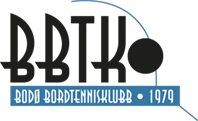 Søknad om støtte til idrettsaktivitetSOLIDARITETSFONDETNavn (Barn):Fødselsdato:Navn (Forelder eller foresatt):Relasjon til barnet:Telefon:Email:Hvorfor søker du økonomisk støtte for ditt barn?Hvor mye koster utstyret, medlemskapet, kontingenten eller cupen du nå søker?NOK:NAV har en plikt til å støtte en fritidsaktivitet til barn for familier medøkonomiske utfordringer. Har du sjekket med NAV om de støtter dennefritidsaktiviteten? Om svaret er ja – hvorfor kunne de ikke støtte aktiviteten?Hvem er barnets trener i klubben?